Publicado en Madrid el 22/05/2019 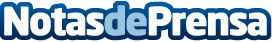 Más de 100 gestorías se unen para lanzar un portal de transferencias de coches y motos entre particularesCon transferenciasdecoches.es y transferenciasdemotos.es, gestorías de todas las regiones y comunidades autónomas facilitarán la gestión de transferencias de vehículos entre particulares con seguridad y al mejor precioDatos de contacto:Álvaro de Mingo Diaz659093183Nota de prensa publicada en: https://www.notasdeprensa.es/mas-de-100-gestorias-se-unen-para-lanzar-un Categorias: Motociclismo Automovilismo E-Commerce Consumo Industria Automotriz Consultoría http://www.notasdeprensa.es